RDA DRESSAGE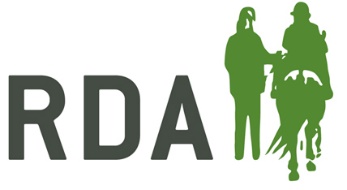              Grade 3 Freestyle to Music (2020)N.B. ALSO ALLOWED: All lateral work in walk and trot. Canter work including counter canter. How they are performed will be taken into consideration. See below for disallowed work. NOT ALLOWED: Piaffe/passage/ lateral work in canter, flying changes and half or full pirouettes.  Riders intentionally performing such movements will have 8 marks deducted each time and the choreography mark will be 5 or less. ARTISTIC MARKS Half marks may be givenFor each disallowed movement performed deduct 8 marks from the artistic total. If test is less than 4 mins 30 secs or more than 5mins 30 seconds deduct 0.5% from the artistic total. In case of two competitors have the same final score, the one with the higher marks for artistic impression will be the winner.  If the artistic marks are the same, there will be a tie between those competitors.The Scale of the marks is as follows:10  Excellent            4 Insufficient         9  Very Good          3 Fairly Bad  8   Good                 2  Bad  7  Fairly Good         1 Very Bad  6  Satisfactory        0  Not Performed  5  SufficientAllow 9 minutes between testsTime of test 4mins 30 secs – 5mins 30 secsArena 20m x 40mCOMPULSORY MOVEMENTSMax. Marks1.1.Halt at beginning of the test on centre line102.2.Halt at the end of the test on the centre line        103.3.Medium walk on right rein to include an 8m circle 104.4.Medium walk on left rein to include an 8m circle 105.5.Walk allowing the horse to stretch on a longer rein (minimum 20m continuously)106.6.Working trot on right rein to include a 15m circle 107.7.Working trot on left rein to include a 15m circle 108.8.Serpentine 3 equal loops in working trot. Each loop to touch the side of the arena, starting at A or C and finishing at C or A109.9.Show at least 5m continual strides of medium trot1010.10.Transitions within and/or between paces 10Total for technical executionTotal for technical executionTotal for technical execution1001.Rhythm, suppleness and energyRhythm, suppleness and energy10 x 2 2.Harmony between rider and horseHarmony between rider and horse10 x 33.Choreography, use of arena. InventivenessChoreography, use of arena. Inventiveness10 x 34.Musical Interpretation Musical Interpretation 10 x 2                                                          Total marks for artistic presentation                                                          Total marks for artistic presentation                                                          Total marks for artistic presentation100